2021-2022年南昌十九中初三年级第四次阶段性考评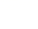 物理答题卡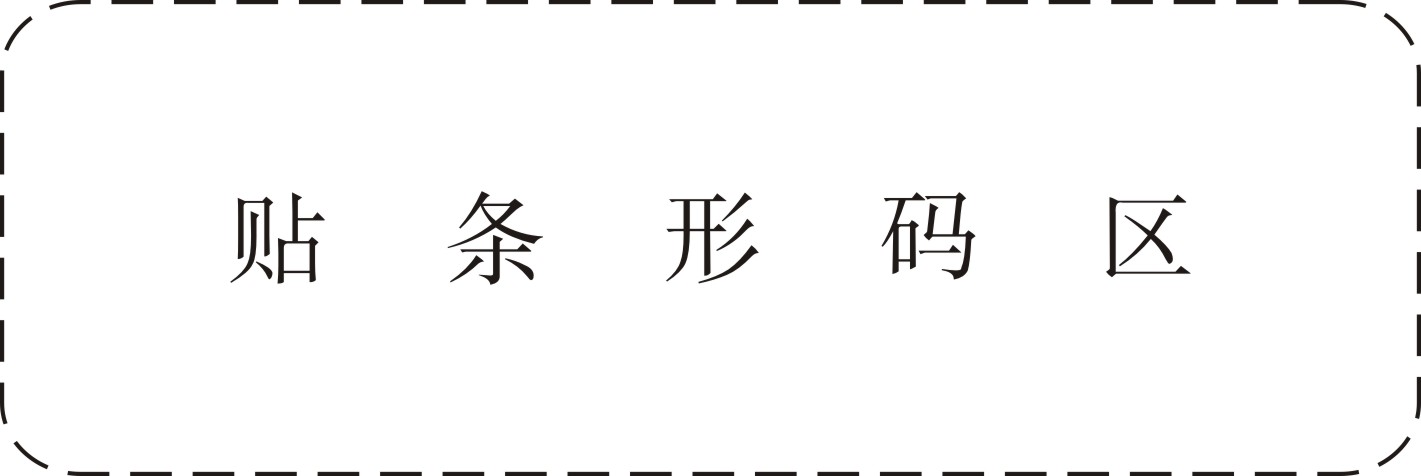 学校                     班级                姓名                     考号                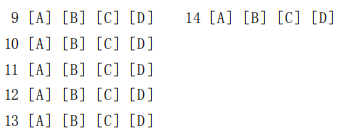 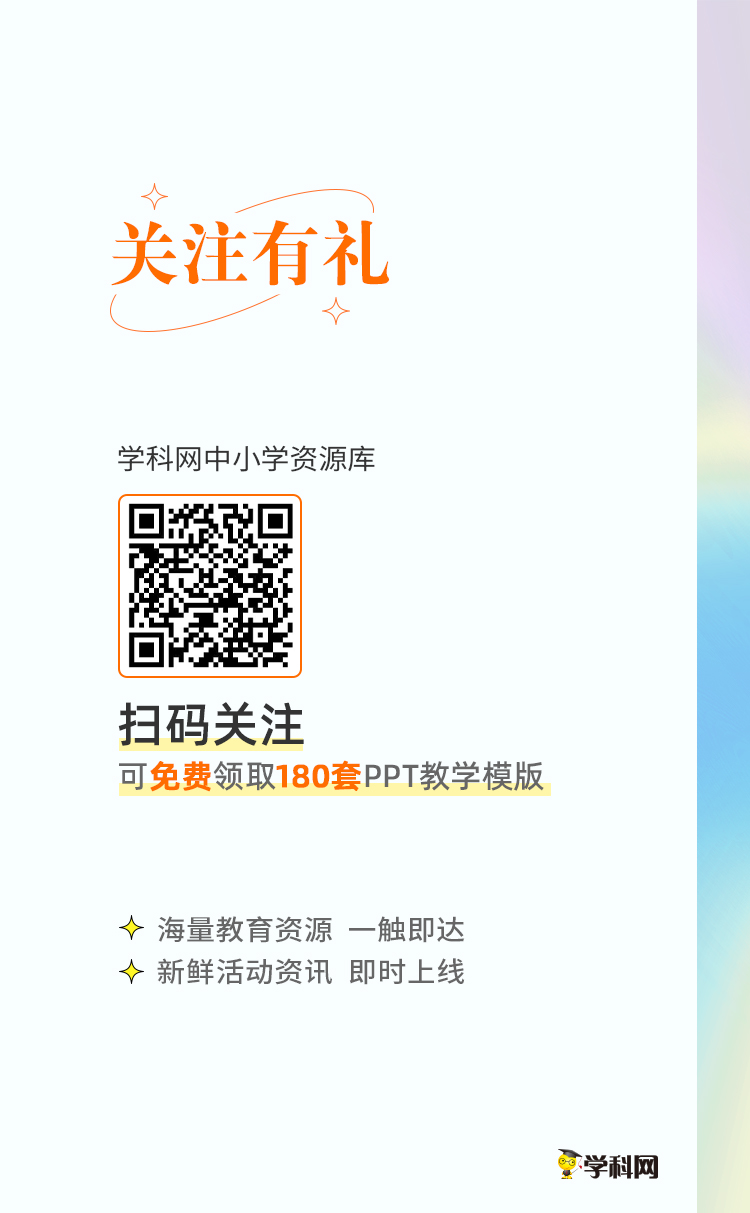 